K1M1-230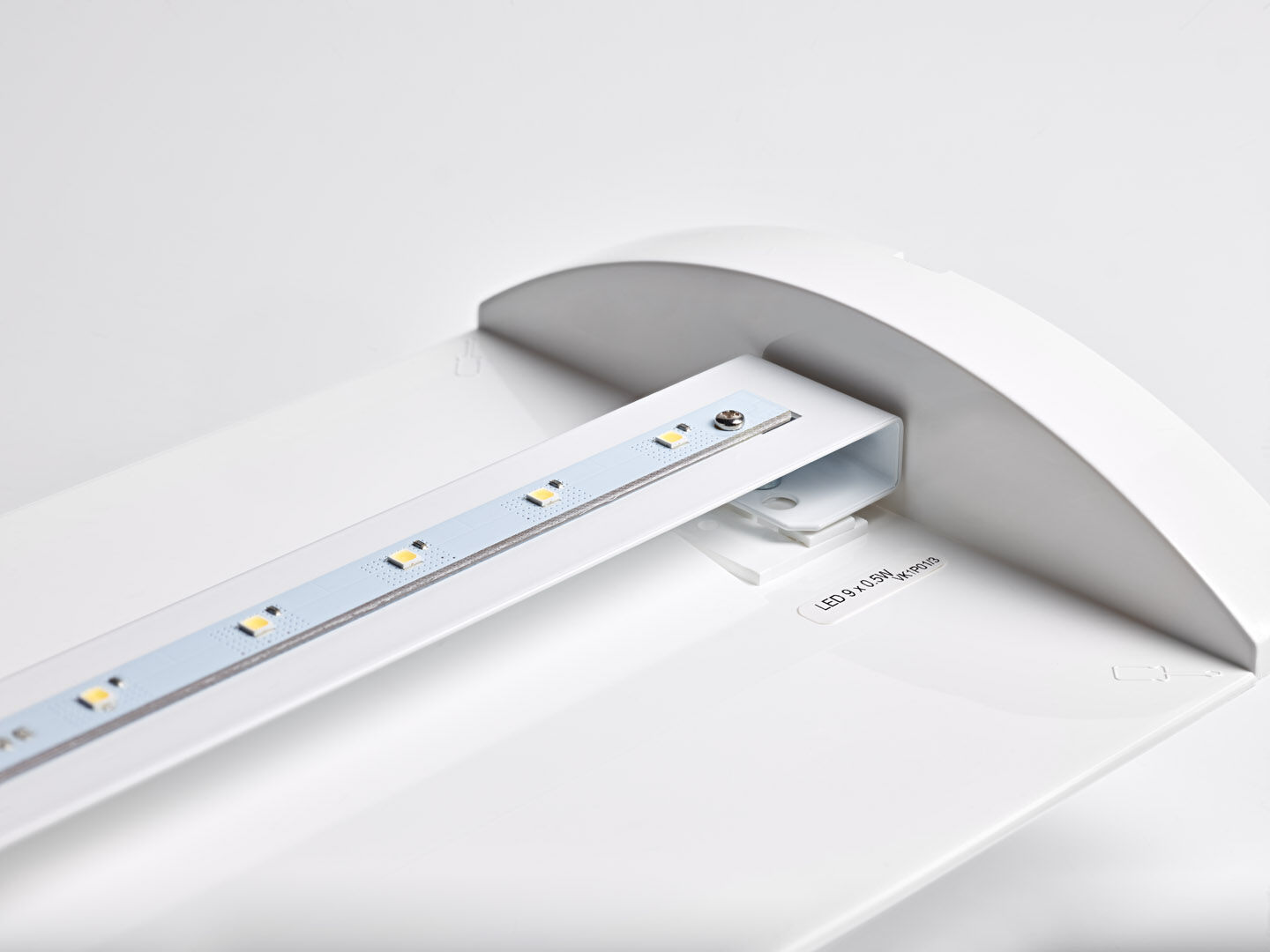 Módulo de renovación a led para iluminación de emergencia ETAP K1 y K2 fluo Centralizada. Dimensiones: .   Tensión: 220-230V. Para uso con sistema de baterías centralizadas a 230 V AC/DC. Modo permanente/no permanente seleccionable, preestablecido para la mayoría de las aplicaciones. Clase de aislamiento: clase II. Seguridad fotobiológic IEC/TR 62778: RG0. . Comprobación del filamento: 850°C. 5 años de garantía en luminarias, fuente de luz, controlador y la batería. Certificaciones: CE. La luminaria ha sido desarrollada y producida según la norma EN 60598-1 en una empresa certificada ISO 9001 e ISO 14001.